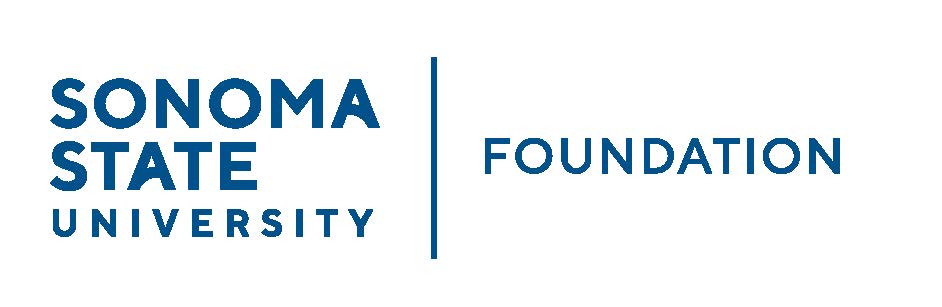 PHILANTHROPY & GOVERNANCE JOINT COMMITTEE AGENDA	SSU Foundation Philanthropy & Governance Committee	Thursday February 16, 2023	Salazar 2043B OR Zoom	(for dial-in instructions please email bishopk@sonoma.edu)	3:00 – 4:30PM	Members:		Terry Atkinson (Chair - Phil), Tom Isaak (Chair – Gov), 				David Felte (Gov), Mario Perez (Phil & Gov), 				Ian Hannah (Phil & Gov), Robert U’Ren (Phil), Ali Pourghadir (Gov), 				Jean Bee Chan (Phil)	Committee Staff:	Kyle Bishop-GabrielOpening CommentsApproval of Minutes – 9.8.22Board Committee Member Term RenewalsPhilanthropic Productivity Update Institutional PrioritiesOpen Items